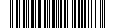 МИНИСТЕРСТВО НАУКИ И ВЫСШЕГО ОБРАЗОВАНИЯ РОССИЙСКОЙ ФЕДЕРАЦИИфедеральное государственное бюджетное образовательное учреждениевысшего образования«АДЫГЕЙСКИЙ ГОСУДАРСТВЕННЫЙ УНИВЕРСИТЕТ»(ФГБОУ ВО «АГУ»)ПРИКАЗОб утверждении положения "О научных ассистентах"В целях реализации проекта "Кадры для науки" в рамках программы "ПРИОРИТЕТ 2030", обеспечения воспроизводства научных кадров и преемственности академической культуры в университете п р и к а з ы в а ю:1. Утвердить положение "О научных ассистентах" (Приложение № 1).2. Объявить конкурс на привлечение научных ассистентов во втором семестре 2022-2023 учебного года в соответствии со следующими сроками:- прием заявок - с 9 по 19 февраля 2023 г.- оценка заявок - с 20 по 21 февраля 2023 г.- объявление результатов - 22 февраля 2023 г.- заключение договоров - с 22 по 28 февраля 2023 г.3. Утвердить комиссию конкурса по оценке заявок (Приложение № 2).4. Управлению бухгалтерского учета и финансового контроля заключить договоры ГПХ с обучающимися, прошедшими отбор на позиции научных ассистентов. Установить размер ежемесячного вознаграждения научным ассистентам в сумме 6000(шести тысяч) рублей. Финансирование производить за счет средств программы "ПРИОРИТЕТ 2030" в соответствии со сметой проекта "Кадры для науки".5. Директорам кластеров в срок до 09.02.2023 г. довести до сведения научно-педагогических работников и обучающихся информацию о проведении конкурса.6. Назначить ответственным за размещение информации о проведении конкурса на сайте АГУ директора департамента информационно-имиджевой политики Тлюстангелову И.Х.7. Обеспечить размещение положения на сайте АГУ в разделах «Локальные нормативные акты» и «ПРИОРИТЕТ 2030» директору департамента стратегического развития и реализации приоритетных программ Бучацкой В.В.8. Контроль исполнения приказа возложить на директора департамента исследовательских инициатив Кукву Е.С.10.02.2023Майкоп№297РекторД.К. Мамий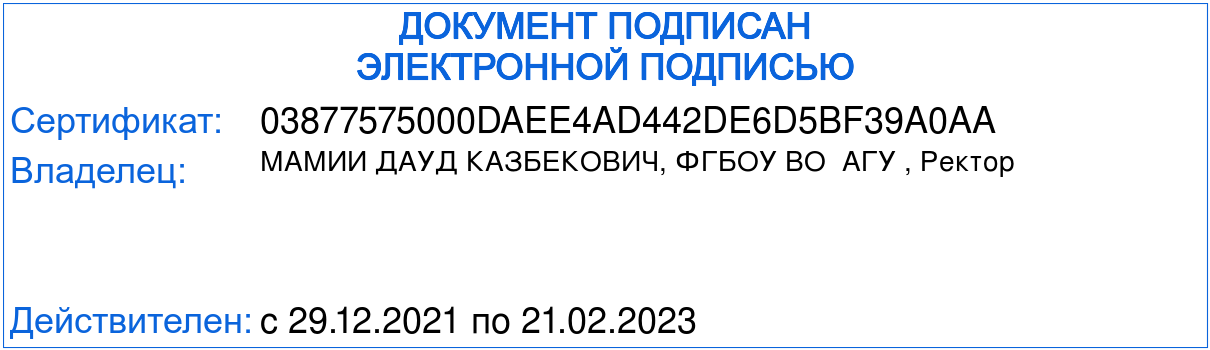 